**저희 교회에 처음 방문하신 분들을 주님의 이름으로 환영합니다.**ㆍ성도의 교제를 나누고 가세요: Teestube에 차와 간식이 준비되어 있습니다.ㆍ성경 300독 대행진: 매일 성경 네 장씩 읽어 1년 1독하세요.ㆍ디아코니축제-‘전교인 만남의 날’: 9월 11일 주일 10시 Teestube 예배, 음식바자ㆍ예장독일선교회 ‘루터’ 책 출판위원회: 8월 29일(월) 12시 프랑크푸르트우리교회ㆍ손교훈 목사: 9월 1일부터 10월 29일까지 안식 기간을 갖습니다.(내면 참조)** 함께 기도합시다 ** 1)은혜롭고 안전한 예배드리게 하소서. 2)모이기에 힘써, 배움과 교제의 기쁨 누리게 하소서.3)코로나19를 넘어 온전한 일상을 회복해 가게 하소서. 4)스스로를 돌아보고, 삶 속에 변화를 만들어가게 하소서.5)평화의 주여, 우크라이나 땅에서 전쟁이 속히 끝나게 하소서.◆말씀일기 일정일/살전5:12-28      월/살후1:1-12        화/살후2:1-17      수/살후3:1-18 목/엡1:1-6          금/엡1:7-14          토/엡1:15-23       일/엡2:1-10◆114 운동-하루(1) 한번(1) 말씀일기 & 성경 (4)장 통독성경 300독 대행진: 202독  한상철 1독 ◈ 예배위원 안내 ◈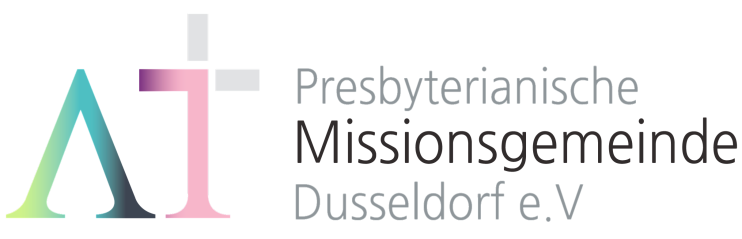      “서로 위로하라”(살전4:18) 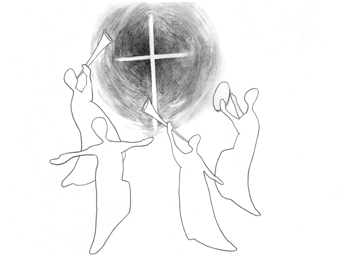 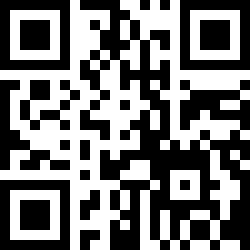 1983년 5월8일 창립     뒤셀도르프선교교회                 교회 홈페이지 duemission.de                  교회주소Alte-Landstr. 179, 40489 Düsseldorf인도: 손교훈 목사※ 표는 일어섭니다.**교회 구좌**Ev. Presbyterianische Kirchengemeinde e.V. Bank: Stadtsparkasse Düsseldorf IBAN: DE61 3005 0110 1008 4019 01▶ 9, 10월 예배 및 모임 담당자 ◀◈ 선교교회가 함께 기도하며 후원 및 협력하는 곳 ◈▶스펙트럼 다민족교회   ▶IKK Rheinland-Westfalen 담당(이광열 목사)▶'겨자씨' 모임(2세 및 2세 사역자 위해 기도 및 후원)▶NRW 평신도연합회       ▶디아코니 협력 후원▶유럽기독교교육원: 어린이 연합 캠프, 청소년 연합 캠프(JC)▶유럽밀알 장애인 선교회(이명선 총무)▶유럽코스타(청년수련회)    ▶예장 유럽선교사회 ▶’오병이어’ 선교(케냐 총게노 고아원, 스타여고, 이은용 선교사)▶’열두광주리’ 등 봉사사역  ▶장학 지원  ▶북한 선교 ▶선교관 기금 8월 28일9월 4일9월 11일9월 18일예배기도서영지이선영한상철강일구말씀일기김영희안내위원                                   예배부                                   예배부                                   예배부                                   예배부헌금위원오지훈 민경웅민명희 한정우민명희 한정우민명희 한정우※입례송/Eingangslied ……………. 왕이신 나의 하나님 ………………… ※예배부름/Eingangsgebet ………………………………...........……………………………………………….............다함께인도자다함께인도자다함께인도자※찬송/Gemeindelied ……….......................….…… 4장 ……...................................※찬송/Gemeindelied ……….......................….…… 4장 ……...................................다 함 께※신앙고백/Glaubensbekenntnis   …………………………………………..................※신앙고백/Glaubensbekenntnis   …………………………………………..................다함께성시교독/Wechselwort ……………….…. 교독문 82번 ……………..............성시교독/Wechselwort ……………….…. 교독문 82번 ……………..............다함께찬송/Gemeindelied  ………………….…….……. 212장 ……….………………..……찬송/Gemeindelied  ………………….…….……. 212장 ……….………………..……다함께기도/Gebet  …….................…………...................................................…………..............찬양/Chor ……................................................. 새벽날개 ……………..………….…기도/Gebet  …….................…………...................................................…………..............찬양/Chor ……................................................. 새벽날개 ……………..………….…서영지 집사서민규 집사성경봉독/Text zur Predigt ………..… 창세기18:1-15 …………..……….…성경봉독/Text zur Predigt ………..… 창세기18:1-15 …………..……….…인도자.설교/Predigt ..…...…....................................... 사람 대접 …………….…………....설교/Predigt ..…...…....................................... 사람 대접 …………….…………...손교훈 목사찬송/Gemeindelied ........................................... 465장…..……………………..….…봉헌/Kollekte………..........................................................................................................찬송/Gemeindelied ........................................... 465장…..……………………..….…봉헌/Kollekte………..........................................................................................................다  함  께다  함  께교제/Bekanntmachung…………………………………………….…..……………................교제/Bekanntmachung…………………………………………….…..……………................다함께※주기도송/Vaterunser……………………………………………………………………………※주기도송/Vaterunser……………………………………………………………………………다함께※축도/Segen   ………………………….……………………………………………......................※축도/Segen   ………………………….……………………………………………......................손교훈 목사주일예배인도설교주보목요나라모임**김요한목사토요일기도회목요나라모임**김요한목사9월 3일김요한 목사9월 4일김요한 목사김요한 목사김요한목요나라모임**김요한목사9월 10일김요한 목사9월 10일이동훈 목사이동훈 목사이동훈목요나라모임**김요한목사9월 17일김요한 목사9월 18일한상철 장로나기호 목사김요한목요나라모임**김요한목사9월 24일김요한 목사9월 25일정기승 장로나기호 목사김요한목요나라모임**김요한목사10월 1일이동훈 목사10월 2일이동훈 목사이동훈 목사이동훈목요나라모임**김요한목사10월 8일이동훈 목사10월 9일한상철 장로나기호 목사김요한목요나라모임**김요한목사10월 15일이동훈 목사10월 16일정기승 장로이광열 목사이동훈목요나라모임**김요한목사10월 22일이동훈 목사10월 23일한상철 장로나기호 목사김요한목요나라모임**김요한목사10월 29일이동훈 목사